Номинация «Личный зачет»ФИО: Шаргина Светлана Владимировна ДОУ: МАДОУ «Детский сад №404»г.ПермиДолжность: воспитатель№Название соревнованийРезультатГодУровеньГиперссылка на подтверждение 19-я  Спартакиада «Бодрость и здоровья»2 место 2015Городhttp://iac.perm.ru/Pages/InfoPortal/Blogs.aspx?pid=1279&tag=%D0%A4%D0%B8%D0%B7%D0%B8%D1%87%D0%B5%D1%81%D0%BA%D0%B0%D1%8F%20%D0%BA%D1%83%D0%BB%D1%8C%D1%82%D1%83%D1%80%D0%B0&page=3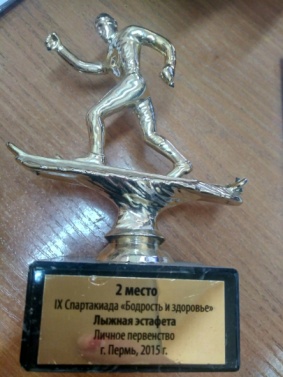 2Пермский Международный Марафон23 место2017Международный https://russiarunning.com/event/IntMarathonPerm2017/results/10km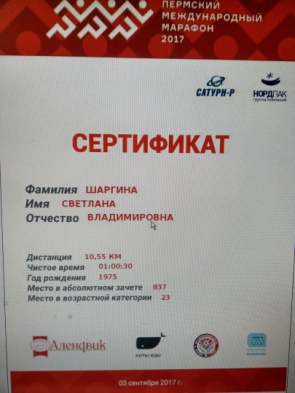 3Марафон «На одном дыхании»Участник2018Городhttps://russiarunning.com/event/BZ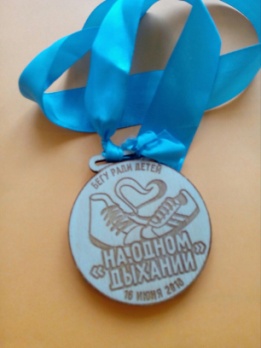 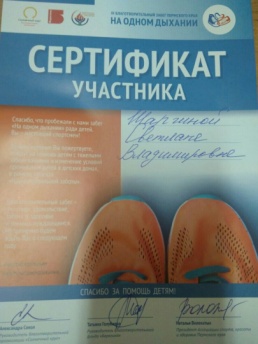 4Кросс Нации Участник2018Городhttps://thetime4.net/event/ngswcehz2lyozu/5Лыжня России участник2015201620172018Город http://sport.permkrai.ru/events/events_mass/events_mass_federal/permski/